5. setkání v knihovně 17. ledna 2024 – téma: „Zvířátka – hadů se nebojíme“Při pátém setkání si děti s paní knihovnicí četly z knihy „V naší škole je had“ od Davida Williamse a hrály si na zvířecího detektiva.Co už děti vědí a umí:Vědí, jak správně zacházet s knihou.Umí vyřešit hádanky. „U chalupy, košík nemá na nákupy, s hlavou dolů něco hledá, při podpisu nožku zvedá.“Vědí, co znamená pojem DOMÁCÍ MAZLÍČEK.Umí samostatně vyjadřovat své názory.Vědí, jak se starat o vlastního mazlíčka.Vědí, které zvířátko přinesla Miranda do školy.Vědí, že některé lidské vlastnosti, nejsou druhým příjemné.Umí objevovat zvířátka kouzelnou baterkou.Vědí, jaký je rozdíl mezi škrtičem a jedovatým hadem.Vědí, že i had se může stát domácím mazlíčkem.Umí se radovat z maličkostí a už se těší na další setkání v knihovně.Školkový úkol od paní knihovnice – vybarvování podle čísel.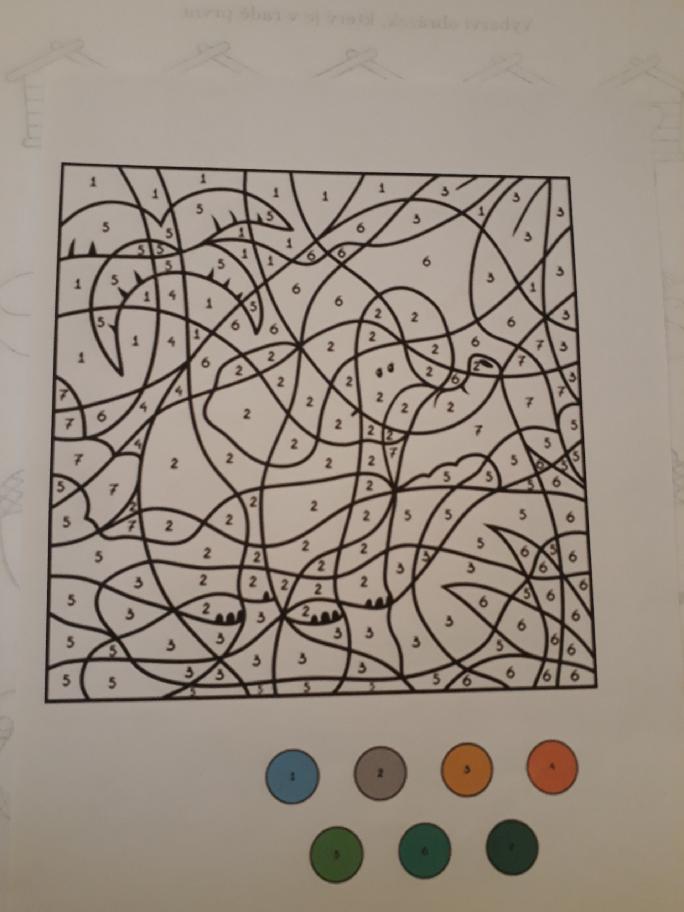 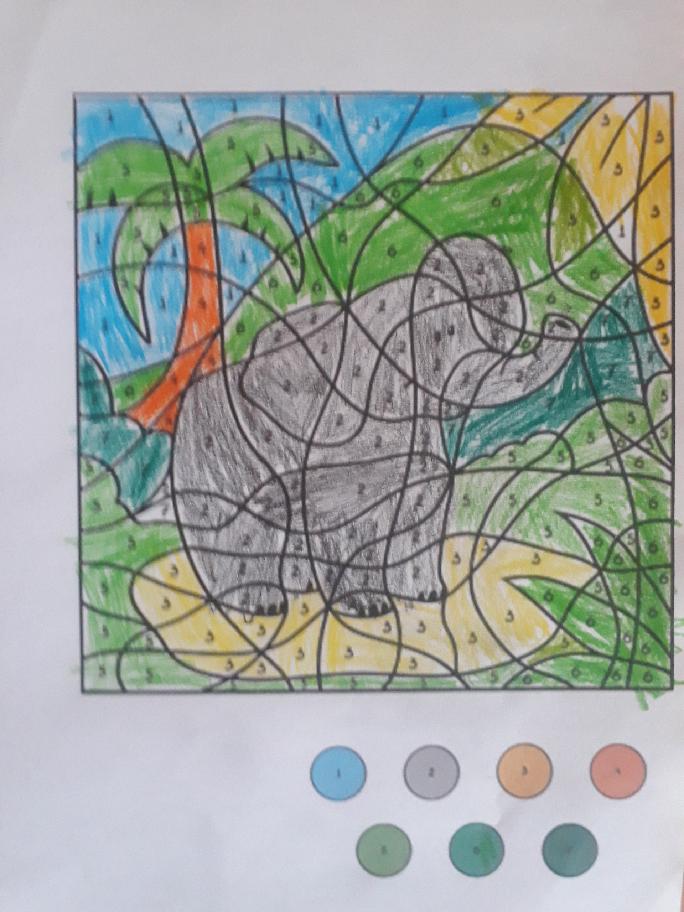 